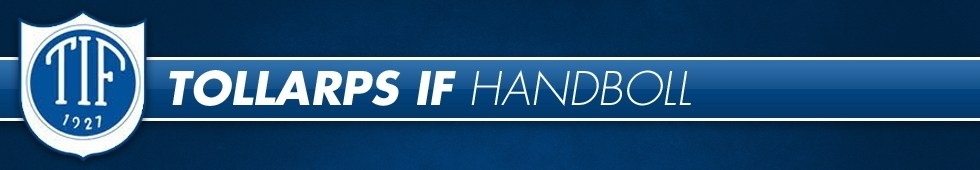 Inskrivning av ny spelare i Tollarps IF, HandbollLag:Spelaren:
Namn:Tröjnummer:Personnummer:Ev. e-post:
Ev. tel: Vårdnadshavare 1:
Namn:Epost:Tel:Adress + postadress:Vårdnadshavare 2:
Namn:Epost:Tel:Adress + postadress:Spelarens eventuella allergier: